муниципальное бюджетное дошкольное образовательное учреждение«Колыванский детский сад «Радуга»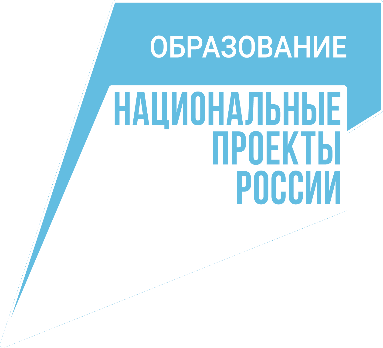 Принята на заседании                                         педагогического совета                                                        от «__» ____________ 20___ г.
Протокол № _____________Дополнительная общеобразовательная  программа Художественно-эстетической направленности«Азбука Искусства»(базовый уровень)Возраст обучающихся: 5-7 летСрок реализации: 2 годаАвтор-составитель: Ващёва Оксана Николаевна,педагог дополнительного образованияр.п. Колывань, 2021Раздел 1. Комплекс основных характеристик программы1.1. ПОЯСНИТЕЛЬНАЯ ЗАПИСКАСпособность к творчеству – отличительная черта человека, благодаря которой, он может жить в единстве с природой, создавать, не нанося вреда, преумножать, не разрушая.Психологи и педагоги пришли к выводу, что раннее развитие способности к творчеству, уже в дошкольном детстве – залог будущих успехов.Желание творить – внутренняя потребность ребенка, она возникает у него самостоятельно и отличается чрезвычайной искренностью. Мы, взрослые, должны помочь ребенку открыть в себе художника, развить способности, которые помогут ему стать личностью. Творческая личность – это достояние всего общества.Известно, что изобразительная деятельность – это деятельность специфическая для детей, позволяющая им передавать свои впечатления от окружающего мира и выражать свое отношение к изображаемому.Систематическое овладение всеми необходимыми средствами и способами деятельности обеспечивает детям радость творчества и их всестороннее развитие (эстетическое, интеллектуальное, нравственно-трудовое, физическое).В рамках кружковых занятий дети неограниченны в возможностях выразить в рисунках свои мысли, чувства, переживания, настроение. Занятия кружка не носят форму «изучения и обучения». Дети осваивают художественные приемы и интересные средства познания окружающего мира через ненавязчивое привлечение к процессу рисования. Занятие превращается в созидательный творческий процесс педагога и детей при помощи разнообразного изобразительного материала, который проходит те же стадии, что и творческий процесс художника. Этим занятиям отводится роль источника фантазии, творчества, самостоятельности.В силу специфики кружка, индивидуальных особенностей детей, развитие творческих способностей не может быть одинаковым у всех детей, поэтому на занятиях дается возможность каждому ребенку активно, самостоятельно проявить себя, испытать радость творческого созидания. Все темы, входящие в программу художественно-эстетической направленности, изменяются по принципу постепенного усложнения материала.1.1.1. Актуальность программы        В настоящее время возникает необходимость в новых подходах к преподаванию эстетических искусств, способных решать современные задачи эстетического восприятия и развития личности в целом.Актуальность для воспитанников ДОУ – проявление творческого потенциала посредством изобразительных возможностей.Актуальность для педагога и педагогических работников ДОУ - выявление творческого потенциала ребенка в раннем возрасте, помощь в самоопределении как мастера изображения.1.1.2. Отличительные особенности программы         Программа «Азбука Искусства» разработана на основе авторской программы «АдекАРТ» (школа акварели) М.С. Митрохиной и типовых программ по изобразительному искусству. Отличительной особенностью данной программы является применение широкого спектра профессиональных дополнительных материалов по изобразительному искусству. Начиная от оборудования: мольбертов, натюрмортного фонда, предметного подиума, профессиональных красок, кистей и карандашей. Заканчивая спецификой преподавания по принципу программ для художественных школ: рисунок, живопись, композиция, история искусств, с учетом возрастных особенностей воспитанников ДОУ.1.1.3. Новизна         Новизна данной программы заключается в том, что она ориентирована на то, чтобы дать детям базовое систематизированное образование по изобразительному искусству, основанное на преимущественном изучении таких видов изобразительного искусства, как живопись, графика, декоративно-прикладное искусство. 1.1.4. Адресат программыВозраст детей, участвующих в реализации данной образовательной программы 5-7 лет(старшая и подготовительная группы). Дети этого возраста способны на высоком уровне усваивать разнообразную информацию о видах изобразительного искусства, способны самостоятельно или с помощью педагога придумывать образы, сюжеты своих творческих работ.1.1.5. Объем и срок освоения программыОбъем программы: 612 часовСрок освоения программы: 2 года1.1.6. Форма обученияФорма обучения: очная1.1.7. Уровень программы          Дополнительная общеобразовательная «Азбука Искусства» является программой базового уровня.1.1.8. Особенности организации образовательного процессаФормы организации занятий-информационное ознакомление – беседа, рассказ, диалог.-художественное восприятие – рассматривание, демонстрация, экскурсия;-изобразительная деятельность – индивидуальная, групповая, коллективная.-художественная коммуникация – обсуждение, высказывание, слушание музыки, чтение литературных произведенийОдно из главных условий успеха обучения детей и развития их творчества – это индивидуальный подход к каждому ребенку. Важен и принцип обучения и воспитания в коллективе. Он предполагает сочетание коллективных, групповых, индивидуальных форм организации на занятиях. Коллективные задания вводятся в программу с целью формирования опыта общения и чувства коллективизма. Результаты коллективного художественного труда обучающихся находят применение в оформлении кабинетов, коридоров. Кроме того, выполненные на занятиях художественные работы используются как подарки для родных, друзей, ветеранов войны и труда. Общественное положение результатов художественной деятельности школьников имеет большое значение в воспитательном процессе.Практические занятия и развитие художественного восприятия представлены в программе в их содержательном единстве. Применяются такие методы, как игры, конкурсы, выставки, а также групповые, комбинированные, чисто практические занятия. Некоторые занятия проходят в форме самостоятельной работы (постановки натюрмортов, пленэры), где стимулируется самостоятельное творчество. К самостоятельным относятся также итоговые работы. В начале каждого занятия несколько минут отведено теоретической беседе, завершается занятие просмотром работ и их обсуждением.1.1.9. Режим занятийЗанятия проводятся для старшей группы 3 раза в неделю по 1ч. +  1,5ч.(инд.работа) (4,5ч. в неделю, 153 ч. в год). Для подготовительной группы 3 раза в неделю по 1 ч.+ 1,5ч.(инд.работа) (4,5ч. в неделю, 153ч. в год).Продолжительность одного академического часа – 25мин (старшая гр.) и 30 мин (подготовительная гр.). 1.2. ЦЕЛИ И ЗАДАЧИ ПРОГРАММЫЦель программы:  создание условий для формирования творческой личности, развития в ребенке природных задатков, творческого потенциала, способностей, позволяющих самореализоваться в различных видах и формах художественно-творческой деятельности.Задачи: Личностные - предоставить возможность передавать в художественно-творческой деятельности     характер, эмоциональное состояние и своё отношение средствами художественного языка;- сформировать чувство гордости за культуру и искусство Родины, своего народа.Метапредметные- развивать  умение видеть и воспринимать проявления художественной культуры в окружающей жизни. Предметные    - углубить знания о видах изобразительной деятельности (живопись, графика, скульптура)- применять художественные умения, знания и представления в процессе выполнения художественно-творческих работ.	1.3. СОДЕРЖАНИЕ ПРОГРАММЫ1.3.1. Учебный план1-й год обучения (старшая группа)2-й год обучения (подготовительная группа)1.3.2. Содержание учебного плана1-й год обучения (старшая группа)Раздел  1. Введение. Целеполагание.Мир искусства.Теория: Беседа «Что такое «искусство»?» Практика: Нарисуй любимое лакомство.Знакомство с программой. Инструктаж по ТБ.Теория: Знакомство с основными разделами программы «Азбука искусства», графиком работы объединения, правилами поведения. Практика: Изучение инструкций ТБ. Игра «Назови себя, назови меня».Раздел 2. Рисунок.2.1.  Основы рисункаТеория: Всё о графике: правила, приемы, графические техники, материалы, инструменты, необходимые для работы. Знакомство с произведениями художников.Практика: Игра «Угадай, где графика?» 2.2. Художественный материал, инструмент.Теория: Знакомство с художественными материалами по рисунку: карандаш простой, уголь, соус, сангина.Практика: рисуем деревья: 1) дерево без листьев карандашом; 2) дерево с листьями углем.2.3. Предметы ,форма.Теория: Предметный мир. Геометрическая составляющая предметов.Практика: Рисуем коробку с открытой крышкой.2.4. Линия. Штрих.Теория: выразительные возможности линии и штриха.Практика: упражнения с зарисовками2.5.Рисование с натуры. Светотень.Теория: Правила и понятия светотени.Практика: Тематический натюрморт  из трех предметов, выполненный простыми карандашами разной мягкости.Раздел 3. Живопись.3.1.Основы живописи.Теория: Беседа. Цветоведение. Пятно. Линия. Цвет: основной, дополнительный.   Практика: рисуем радугу.3.2. Художественный материал, инструменты.Теория: Беседа. Акварель. Гуашь. Кисти. Пастель.Практика: Нарисуй подводный мир3.3. Овощи.Теория: Беседа. Форма. Цвет овощей.Практика: Нарисуй свеклу, помидор, кукурузу3.4. Фрукты.	Теория: Беседа. Форма. Цвет фруктов.Практика: Нарисуй яблоко, груша, виноград.3.5. Посуда.Теория: Беседа. Форма. Пропорции. Цвет.Практика: Нарисуй  кувшин с яблоками.3.6. Рисование с натуры.Теория: Беседа. Форма. Пропорции. Составление натюрморта.обсуждение и анализ. Поверхность. Драпировка. Практика: Нарисуй постановку. Натюрморт из трех предметовРаздел 4. Композиция.4.1. Основы композиции.Теория: Основы композиции. Правила компановки предметов на листе.Практика: выстроить композицию из представленных предметов.4.2. Пропорции.Теория: что такое пропорции?Практика: Игра «Больше, меньше, одинаково»4.3. Рисуем домик.Теория: какие бывают дома?Практика: рисуем сказочный домик4.4. Рисуем животных.Теория: каких животных ты знаешь?.....Практика:рисуем животных.4.6. Иллюстрация  к сказке «Теремок» Теория: что такое иллюстрация?Практика: сюжетный рисунок  к сказке «Теремок»Раздел  5. Декоративно-прикладное искусство.5.1. Узоры.Теория: определение: что такое узор и как его выполняют, какие бывают узоры?Практика: выполнение узора в цвете и в графике.5.2. Тарелка.Теория: посуда. Материал из чего изготавливается посуда.Практика: узор в круге.5.3. Ваза.Теория: народные промыслы.Практика: роспись шаблона вазы.5.4. Панно.Теория: декоративно-прикладное искусство: история, виды ДПИ.Практика:декоративное панно.2-й год обучения (подготовительная группа)Раздел 1. Введение.  Инструктаж по ТБ.Я и искусство.Теория: Виды и жанры изобразительных искусств. Выражение своего отношения к произведению изобразительного искусства в рассказах. Знакомство с отдельными выдающимися произведениями художников: И. И. Левитан, И. И. Шишкин, В. И. Суриков.Практика: Описание картины. Эмоциональное отношение к изображению на картине.Инструктаж по ТБ. Теория: Инструктаж по ТБ. Практика: Игра  «Правила жизнедеятельности»Раздел 2. Рисунок.2.1.  Основы рисункаТеория: Повторение. Всё о графике: правила, приемы, графические техники, материалы, инструменты необходимые для работы. Практика:Виртуальная экскурсия. Галерея графики.2.2. Художественный материал, инструмент.Теория: Ведущие элементы изобразительной грамоты – линия, штрих, тон в рисунке.Закрепление знаний о художественных материалах по рисунку: карандаш простой, уголь, соус, сангина.Практика: Пейзаж, выполненный  углем.2.3. Геометрические тела. Конус. Шар. Куб.Теория:  Предметный мир. Геометрические тела.  Практика: Рисуем конус, шар, куб.2.4.  Рисование с натуры. Светотень.Теория:  Правила и понятия светотени.Практика: Натюрморт из трех предметов, выполненный простыми карандашами разной мягкости.Раздел 3. Живопись.3.1.Основы живописи.Теория: Беседа. Цветоведение. Пятно. Линия. Цвет: основной, дополнительный.   Практика: Рисуем «Бабочки в полете»3.2. Художественный материал, инструменты.Теория: Беседа. Акварель. Гуашь. Кисти. Пастель.Практика:  Рисуем цветы. 3.3. Натюрморт с натуры.Теория: Беседа. Форма. Цвет овощей.Практика: Нарисуй натюрморт (постановка).3.6. Натюрморт по представлению.Теория: Беседа. Форма. Пропорции. Составление натюрморта, обсуждение и анализ. Поверхность. Драпировка. Практика: Нарисуй постановку по словесному описанию. Натюрморт из трех Раздел 4. Композиция.4.1. Основы композиции.Теория:Основы композиции. Правила компановки предметов на листе.Практика: выстроить композицию из представленных предметов.4.2. Аппликация.Теория: что такое аппликация? Материалы.Практика: выполнить аппликацию на свободную тему4.3. Абстракция.Теория: что такое абстракция? Стилизация предметов, растений, животныхПрактика: абстракция «Мир музыки»Раздел  5. Декоративно-прикладное искусство.5.1. Орнамент.Теория: Знакомятся с особенностями декоративно-прикладного искусства; знакомятся с образцами русского народного декоративно-прикладного искусства. Ознакомление с видами народного творчества – художественной росписью.Практика: роспись декоративного панно в форме круга5.2. Свободная роспись.Теория: придумать свою оригинальную роспись. Элементы, композиция, цвет. Практика:самостоятельная работа5.3. Декоративный натюрморт.Теория: понятия: натюрморт, декоративный, цвет, композицияПрактика: рисунок декоративного натюрморта.1.4. ПЛАНИРУЕМЫЕ РЕЗУЛЬТАТЫВ результате освоения данной программы обучающиеся:1. В  области личностных результатов могут передавать в художественно-творческой деятельности     характер, эмоциональное состояние и своё отношение средствами художественного языка; искренне испытывают чувство гордости за культуру и искусство Родины, своего народа.2. В области метапредметных результатов умеют  видеть и воспринимать проявления художественной культуры в окружающей жизни; полученные знания и навыки применяют на других занятиях и в личном творчестве.3. В области предметных результатов приобрели глубокие  знания о видах изобразительной деятельности (живопись, графика, скульптура); научились применять художественные умения, знания и представления в процессе выполнения художественно-творческих работ.Формой подведения итогов реализации данной программы является организация выставок в ДОУ.Раздел 2. Комплекс организационно-педагогических условий2.1. КАЛЕНДАРНЫЙ УЧЕБНЫЙ ГРАФИККалендарный учебный график находится в Приложении №12.2. УСЛОВИЯ РЕАЛИЗАЦИИ ПРОГРАММЫМатериально-техническое обеспечение:- помещения для проведения занятий, методических выставок;- ТСО (компьютер, проектор, экран);- канцелярские принадлежности (бумага, цветная бумага, картон, альбомы, ватман, акварельные краски, гуашь, колонковые кисти, баночки для воды, карандаши цветные и простые, фломастеры, маркеры,  ластик,  ножницы, клей, точилки);- доска, мел, мольберты, натюрмортный фонд;- дидактические таблицы, пособия, портреты художников.Информационное обеспечение представлено в виде банка  видеозаписей для проведения занятий.Кадровое обеспечение: Реализовывать программу может педагог дополнительного образования, имеющий среднее специальное или высшее педагогическое образование, обладающий достаточными знаниями в области изобразительного искусства.2.3. ФОРМЫ ПОДВЕДЕНИЯ ИТОГОВ РЕАЛИЗАЦИИ ПРОГРАММЫПодведение итогов по результатам освоения материала данной программы проводится в форме:- конкурсов;- выставок детских работ;- в конце года готовится итоговая выставка работ в ДОУ;- оформление эстетической окружающей среды в ДОУ.Оценка результативности программы проводится по тестовым заданиям.Не каждый ребенок станет художником, но практические навыки и теоретические знания, приобретенные в процессе освоения данной программы, помогут стать кому-нибудь грамотным, заинтересованным, разбирающимся в искусстве зрителем.	2.4. ОЦЕНОЧНЫЕ МАТЕРИАЛЫ	Оценка качества реализации образовательной программы включает в себя текущий, промежуточный и итоговый контроли. В качестве средств текущего контроля реализации программы используются  устные опросы, творческие работы, участие в проектной и выставочной деятельности. Текущий контроль реализации проходит на занятиях. Промежуточный контроль  проводится в форме обсуждения с детьми результатов выполнения промежуточных заданий.  Итоговый контроль проводится  в форме выставки работ воспитанников в ДОУ. Оценка результативности программы проводится два раза в год (декабрь, май) с помощью мониторинга (Приложение 2) для отслеживания уровня освоения детьми программного материала в рамках занятий запланированных программой.	2.5. МЕТОДИЧЕСКИЕ МАТЕРИАЛЫ        Одно из главных условий успеха обучения и развития творчества обучающихся – это индивидуальный подход к каждому ребенку. Важен и принцип обучения и воспитания  в коллективе. Он предполагает сочетание коллективных, групповых, индивидуальных форм организации на занятиях. Коллективные задания вводятся в программу с целью формирования опыта общения и чувства коллективизма.        Программа предусматривает последовательное изучение методически выстроенного материала. Выполнение поочередности тем и указанных в них задач занятий обеспечивает поступательное художественное развитие ребенка.         Изобразительная деятельность – это специфическое образное познание деятельности, которое может идти разными путями. Программа развития изобразительной деятельности «Азбука Искусства» предусматривает формирование у детей эстетического восприятия, обучение способам действия, развития творчества. Все эти процессы между собой тесно связаны, их единству помогают методы и приемы, используемые педагогом в работе с детьми. Методы и приемы работы:экспериментирование с изобразительными техниками рисования;создание и решение проблемных ситуаций;игровые приемы;рассматривание и обсуждение;показ технических приемов;пояснения, указания, словесные инструкции, поощрение;использование сюрпризных моментов;использование синтеза искусствФормы работы с детьми:самостоятельная деятельность;совместная  деятельность педагога и детей.Формы организации:подгрупповаяиндивидуальнаяпарнаяПедагогические технологии:- игровая технология;- технология развивающего обучения;- личностно-ориентированные технологии;- технология проектного обучения.Дидактические материалы:- репродукции картин художников;- игра по декоративно-прикладному искусству;- дидактические игры для восприятия цвета.2.6. РАБОЧАЯ ПРОГРАММА ВОСПИТАНИЯ2.6.1. Цель воспитания	Цель - развитие детского художественного творчества, интереса к самостоятельной творческой деятельности (изобразительной, конструктивно-модельной); удовлетворение потребности детей в самовыражении.2.6.2. Особенности организуемого воспитательного процесса в ДОУ          Изостудия создана в МБДОУ Колыванский детский сад «Радуга» на базе старшей и подготовительной групп. Воспитательной задачей  является воспитание эмоциональной отзывчивости при восприятии произведений изобразительного искусства и воспитание желания, умения взаимодействовать со сверстниками при создании коллективных работ.         Приобщение детей к народному и профессиональному искусству  через ознакомление с лучшими образцами отечественного и мирового искусства помогает воспитать чувство сопричастности к коллективу, в котором находятся. 2.6.3. Виды, формы и содержание деятельностиВиды деятельности: игровая, познавательная, художественное творчество.Формы деятельности: коллективные мероприятия,  игра, беседа.Содержание деятельности: Воспитательные возможности содержания  занятий позволяют получить  опыт сотрудничества и взаимной помощи.Так как ведущей в воспитательном процессе является игровая деятельность, игра широко используется  как самостоятельная форма работы с детьми и как эффективное средство и метод развития, воспитания и обучения в других организационных формах. Приоритет отдается творческим играм (сюжетно-ролевые,  игры с элементами труда и художественно деятельности) и играм с правилами (дидактические, интеллектуальные, подвижные, хороводные т.п.). Отдельное внимание уделяется самостоятельной деятельности воспитанников. Ее содержание и уровень зависят от возраста и опыта детей, запаса знаний, умений и навыков, уровня развития творческого воображения, самостоятельности, инициативы, организаторских способностей, а также от имеющейся материальной базы и качества педагогического руководства. Индивидуальная работа с детьми всех возрастов проводится в запланированные часы. Она организуется с целью активизации пассивных воспитанников, организации дополнительных занятий с отдельными детьми, которые нуждаются в дополнительном внимании и контроле, с трудностями в освоении программы и с детьми с ярко выраженными способностями.Воспитательный процесс на занятиях организуется в развивающей предметно-пространственной среде, которая образуется совокупностью природных, предметных, социальных условий и пространством собственного «Я» ребенка. Среда обогащается за счет не только количественного накопления, но и через улучшение качественных параметров: эстетичности, гигиеничности, комфортности, функциональной надежности и безопасности, открытости изменениям и динамичности, соответствия возрастным особенностям детей.2.6.4. Планируемые результатыВ результате освоения данной программы  воспитанники дошкольного учреждения приобретут следующие навыки:умение сотрудничать с окружающими;развитие инициативности, любознательности, способности к творческому самовыражению;динамика личностного развития;приобретут основы коммуникативной, познавательной, игровой и другой активности  в различных видах деятельности.2.6.7. КАЛЕНДАРНЫЙ ПЛАН ВОСПИТАТЕЛЬНОЙ   РАБОТЫ                                                  Календарно-тематическое планирование на 2021-2022уч.год               Приложение № 1 Дополнительной общеобразовательной программы «Азбука Искусства»Художественно-эстетической направленностиРуководитель: педагог дополнительного образования Ващёва О.Н.1-й год обучения (старшая группа)2-й год обучения (подготовительная группа)                                                                                                                                               Приложение № 2Мониторинг освоения программного материала детьми 5-6 лет Обозначения в таблице:Высокий уровень  - ВСредний уровень  - СНизкий уровень  - НКаждый показатель оценивается исходя из 3-х степеней оценки:Высокий уровень – ребенок самостоятельно выбирает технику рисования, создает изображения предметов (с натуры, по представлению), использует различные цвета и оттенки.Средний уровень - создает изображения предметов (с натуры, по представлению), использует различные цвета и оттенки, затрудняется в выборе техники рисования.Низкий уровень – схематичное изображение, однотипная техника рисования (только карандаши или краски).Мониторинг освоения программного материала детьми 6-7 летСПИСОК ЛИТЕРАТУРЫЛитература для педагога:Нормативные основания разработки образовательной программы:Федеральный закон от 29.12.2012 г. №273-ФЗ «Об образовании в Российской Федерации» (в редакции 2020 г.);Федеральный закон от 31.07.202 г. №304-ФЗ «О внесении изменений в Федеральный закон «Об образовании в Российской Федерации по вопросам воспитания обучающихся»;Федеральный закон от 24.07.1998 №124-ФЗ «Об основных гарантиях прав ребенка в Российской Федерации» (в редакции 2013 г.);Стратегия развития воспитания в РФ на период до 2025 года (распоряжение Правительства РФ от 29 мая 2015 г. №996-р);Постановление Главного государственного санитарного врача Российской Федерации от 04.07.2014 года №41 «Об утверждении СанПиН 2.4.4.3172-14 «Санитарно-эпидемиологические требования к устройству, содержанию и организации режима работы образовательных организаций дополнительного образования» (в редакции 2020 г.);Концепция развития дополнительного образования детей (утверждена распоряжением Правительства РФ от 04.09.2014 №1726-р)Проект Концепция развития дополнительного образования детей до 2030 г.Паспорт федерального проекта «Успех каждого ребенка» (утвержден на заседании проектного комитета по национальному проекту «Образование» 07.12.2018 г., протокол №3);Приказ Министерства просвещения Российской Федерации от 09.11.2018 г. №196 «Об утверждении Порядка организации и осуществления образовательной деятельности по дополнительным общеобразовательным программам»;Приказ Министерства просвещения Российской Федерации от 03.09.2019 №467 «Об утверждении Целевой модели развития региональных систем дополнительного образования детей»;Устав МБДОУ «Колыванский детский сад «Радуга».Литература, использованная при составлении программы:Доронова Т.Н. Природа, искусство и изобразительная деятельность детей: метод. Рекомендации для воспитателей, работающих по программе «Радуга»/Т.Н.Доронова.- 5-е изд.-М.: Просвещение, 2004.-160с.: ил.Котова И.Г. Развитие творчества детей дошкольного возраста в исследованиях педагогов и психологов. Педагогическое образование и наука. Научно-методический журнал № 6, 2011Е.В. Баранова, А.М. Савельева «От навыков к творчеству» Обучение детей 2 – 7 лет технике рисования. М. «Мозаика – Синтез». 2009.Борисова Е. Развиваем творческие способности старших дошкольников в рисовании.// Дошкольное воспитание. – 2002. – №2.Т.В. Калинина «Цветы и травы» Первые успехи в рисовании. С-Пт. Творческий Центр «Сфера». 2009.Т.В. Калинина «Большой лес» Первые успехи в рисовании. С-Пт. Творческий Центр «Сфера». 2009.Т.В. Калинина «Башня, растущая в небо» Первые успехи в рисовании. С-Пт. Творческий Центр «Сфера». 2009.Т.В. Калинина «Птицы, звери, комары и мухи» Первые успехи в рисовании. С-Пт. Творческий Центр «Сфера». 2009.Занимаемся искусством с дошкольниками. Методическое пособие.под редакцией Тарасовой К.В. М.- Творческий центр Сфера, - 2011.От рождения до школы. Примерная общеобразовательная программа дошкольного образования (пилотный вариант)/ под ред. Н.Е. Вераксы, Т.С. Комаровой, М.А. Васильевой. - М.: Мозаика-синтез, 2014.№п/пНазвание раздела, темыКоличество часовКоличество часовКоличество часовФормы аттестации/контроля№п/пНазвание раздела, темывсетеорияпрактикаФормы аттестации/контроля1.Введение. Знакомство.Инструктаж ТБ 4221.1.Мир искусства211опрос1.2.Знакомство с воспитанниками. Инструктаж ТБ211опрос2.Рисунок 4010302.1.	Основы рисунка4222.2.Художественный материал, инструмент10282.3.Предметы. Форма  10282.4.Линия. Штрих  10282.5.Рисование с натуры. Светотень624Выставка3.Живопись 6010503.1.Основы живописи4133.2.Художественный материал, инструменты202183.3.Овощи 10283.4.Фрукты 10283.5.Посуда 10283.6.Рисование с натуры постановки615Выставка4.Композиция 299204.1.Основы композиции4224.2.Пропорции 4134.3.Рисуем домик2114.4.Рисуем животных11384.5.«Жар-птица»3124.6.Иллюстрация к сказке «Теремок»5145.Декоративно-прикладное искусство204165.1.Узоры 514Выставка5.2.Тарелка 514Выставка5.3.Ваза 514Выставка5.4. Панно 514ВыставкаИтого 15331122№п/пНазвание раздела, темыКоличество часовКоличество часовКоличество часовФормы аттестации/контроля№п/пНазвание раздела, темывсетеорияпрактикаФормы аттестации/контроля1.Введение. Инструктаж ТБ 4221.1.Я и искусство3121.2.Инструктаж.ТБ11опрос2.Рисунок 4010302.1.Основы рисунка. Повторение 4222.2.Художественный материал, инструмент10282.3.Геометрические тела. Конус. Шар. Куб.204162.4.Рисование с натуры. Светотень 6153.Живопись 6010503.1.Основы живописи4133.2.Художественный материал, инструменты202183.3.Натюрморт с натуры204163.4.Натюрморт по представлению16313Выставка4.Композиция 299204.1.Основы композиции4224.2.Аппликация 154114.3.Абстракция 1037Выставка 5.Декоративно-прикладное искусство204165.1.Орнамент 4135.2.Свободная роспись8175.3.Декоративный натюрморт826Выставка		Итого 15331122Год обучения (уровень)Дата начала занятийДата окончания занятийКоличество учебных недельКоличество учебных днейКоличество учебных часовРежим занятий1 год обучения (базовый уровень)1.09.202130.05.202134	1029 часов в неделю3 часа в нед. +1,5 часа2 год обучения (базовый уровень)1.09.202130.05.2021341029 часов в неделю3 часа в нед. +1,5 часа№п/пНазвание мероприятия, события, форма его проведенияНаправления воспитательной работыЦельКраткое содержаниеСроки проведения1Игра «Знакомство»Познавательная деятельностьСамопознание и самопринятие себя Участие в играх, направленных на сплочение коллектива для дальнейшей работы по организации мероприятийСентябрь 2День материИгровая деятельностьФормирование коллективаУчастие в играх, направленных на сплочение коллектива для дальнейшей работы по организации мероприятийНоябрь3Новогодние утренникиХудожественное творчество, обще-садовское мероприятиеРаскрытие творческой индивидуальности детейОформление  новогоднего праздникаДекабрь4«Международный женский день» утренникиХудожественное творчество, обще-садовское мероприятиеРаскрытие творческой индивидуальности детейОформление  утренникаМарт 5Масленица Игровая деятельностьФормирование коллективаУчастие в играх, направленных на сплочение коллектива для дальнейшей работы по организации мероприятийАпрель 6«День защитника отечества»Художественное творчество, обще-садовское мероприятиеРаскрытие творческой индивидуальности детейОформление   утренникаМай №МесяцЧислоВремя проведения занятияФорма занятияКол-во часовТема занятияМесто проведенияФорма контроля1Сентябрь16.00-16.45Беседа 2Мир искусстваДОУОпрос 2Сентябрь 16.00-16.45Беседа 2Знакомство с программой. Инструктаж по ТБДОУОпрос 3Сентябрь 16.00-16.45БеседаПрактическая работа4Основы рисункаДОУПракт. задание4Октябрь 16.00-16.45БеседаПрактическая работа10Художественный материал, инструментыДОУПракт. задание5Октябрь 16.00-16.45БеседаПрактическая работа10Предметы,формаДОУПракт. Задание6Ноябрь 16.00-16.45БеседаПрактическая работа 10Линия. ШтрихДОУПракт. задание7Ноябрь 16.00-16.45БеседаПрактическая работа 6Рисование с натуры. СветотеньДОУПракт. задание8Ноябрь 16.00-16.45БеседаПрактическая работа 4Основы живописиДОУПракт. задание9Декабрь 16.00-16.45БеседаПрактическая работа 20Художественный материал, инструментыДОУОпрос Практ. задание10Декабрь 16.00-16.45БеседаПрактическая работа 10ОвощиДОУПракт. задание11Январь16.00-16.45БеседаПрактическая работа 10ФруктыДОУПракт. задание12Январь 16.00-16.45БеседаПрактическая работа 10ПосудаДОУПракт. задание13Февраль 16.00-16.45БеседаПрактическая работа 6Рисование с натурыДОУПракт. задание14Февраль 16.00-16.45БеседаПрактическая работа 4Основы композицииДОУОпрос Практ. задание15Февраль 16.00-16.45БеседаПрактическая работа 4ПропорцииДОУОпрос 16Февраль 16.00-16.45БеседаПрактическая работа 2Рисуем домикДОУПракт. задание17Март Апрель 16.00-16.45БеседаПрактическая работа 11Рисуем животныхДОУПракт. задание18Апрель 16.00-16.45Практическая работа 3«Жар-птица»ДОУПракт. задание19Апрель 16.00-16.45БеседаПрактическая работа 5Иллюстрация  к сказке «Теремок»ДОУПракт. задание20Май 16.00-16.45БеседаПрактическая работа 5УзорыМузей Практ. задание21Май 16.00-16.45БеседаПрактическая работа 5ТарелкаДОУПракт. задание22Май 16.00-16.45БеседаПрактическая работа 5Ваза ДОУПракт. задание23Май 16.00-16.45БеседаПрактическая работа 5Панно ДОУПракт. задание№МесяцЧислоВремя проведения занятияФорма занятияКол-во часовТема занятияМесто проведенияФорма контроля1Сентябрь15.00 – 15.45Беседа 3Я и искусствоДОУОпрос 2Сентябрь 15.00 – 15.45Беседа 1Знакомство с программой. Инструктаж по ТБДОУОпрос 3Октябрь 15.00 – 15.45БеседаПрактическая работа4Основы рисункаПовторение ДОУПракт. задание4Октябрь 15.00 – 15.45БеседаПрактическая работа10Художественный материал, инструментыДОУПракт. задание5Ноябрь Декабрь 15.00 – 15.45БеседаПрактическая работа 20Геометрические тела.Конус. Шар. Куб. ДОУПракт. задание6Декабрь 15.00 – 15.45БеседаПрактическая работа 6Рисование с натуры.Светотень.ДОУПракт. задание7Январь 15.00 – 15.45БеседаПрактическая работа 4Основы живописиДОУОпрос 8Январь Февраль  15.00 – 15.45БеседаПрактическая работа 20Художественный материал, инструменты ДОУПракт. задание9ФевральМарт  15.00 – 15.45Беседа20Натюрморт с натурыДОУПракт. задание10Март Апрель 15.00 – 15.45БеседаПрактическая работа 16Натюрморт по представлениюДОУПракт. задание11Апрель 15.00 – 15.45БеседаПрактическая работа 4Основы композицииДОУОпрос 12Апрель 15.00 – 15.45БеседаПрактическая работа 15Аппликация ДОУПракт. задание13Май 15.00 – 15.45БеседаПрактическая работа 10Абстракция ДОУПракт. задание14Май 15.00 – 15.45БеседаПрактическая работа 4Орнамент ДОУПракт. задание15Май 15.00 – 15.45БеседаПрактическая работа 8Свободная росписьДОУПракт. задание16Май 15.00 – 15.45БеседаПрактическая работа 8Декоративный натюрмортДОУПракт. заданиеЗадачиЗадачиСформированы художественно-творческие способности в изобразительной деятельности.Сформированы художественно-творческие способности в изобразительной деятельности.Овладение навыками и умениями использования разнообразных нетрадиционных техник в изобразительном и декоративном творчестве.Овладение навыками и умениями использования разнообразных нетрадиционных техник в изобразительном и декоративном творчестве.Овладение навыками и умениями использования разнообразных нетрадиционных техник в изобразительном и декоративном творчестве.Овладение навыками и умениями использования разнообразных нетрадиционных техник в изобразительном и декоративном творчестве.Овладение навыками и умениями использования разнообразных нетрадиционных техник в изобразительном и декоративном творчестве.Овладение навыками и умениями использования разнообразных нетрадиционных техник в изобразительном и декоративном творчестве.Сформированы образные представления о предметах окружающего мира и явлениях природы у воспитанников и умения изображать их в собственной деятельности с использованием нетрадиционных техник.Сформированы образные представления о предметах окружающего мира и явлениях природы у воспитанников и умения изображать их в собственной деятельности с использованием нетрадиционных техник.показателиФИ ребенкаИспользует различные цвета в рисункеУмеет изображать объекты в пространствеВладеет техникой рисования пальчиками, ладошкой, тычкомУмет рисовать восковыми мелками, свечой и акварельюУмеет выполнять оттиск поролоном, смятой бумагой, листьями и др.Владеет техниками кляксография, набрызгВладеет сложными техниками (монотипия, граттаж, тиснение)Создает изображения предметовСоздает изображения предметовУмеет изображать явления природыЗадачиЗадачиСформированы художественно-творческие способности в изобразительной деятельности.Сформированы художественно-творческие способности в изобразительной деятельности.Овладение навыками и умениями использования разнообразных нетрадиционных техник в изобразительном и декоративном творчестве.Овладение навыками и умениями использования разнообразных нетрадиционных техник в изобразительном и декоративном творчестве.Овладение навыками и умениями использования разнообразных нетрадиционных техник в изобразительном и декоративном творчестве.Овладение навыками и умениями использования разнообразных нетрадиционных техник в изобразительном и декоративном творчестве.Овладение навыками и умениями использования разнообразных нетрадиционных техник в изобразительном и декоративном творчестве.Овладение навыками и умениями использования разнообразных нетрадиционных техник в изобразительном и декоративном творчестве.Сформированы образные представления о предметах окружающего мира и явлениях природы у воспитанников и умения изображать их в собственной деятельности с использованием нетрадиционных техник.Сформированы образные представления о предметах окружающего мира и явлениях природы у воспитанников и умения изображать их в собственной деятельности с использованием нетрадиционных техник.показателиФИ ребенкаИспользует различные цвета и оттенкиУмеет изображать в пространствеВладеет техникой рисования пальчиками, ладошкой, тычкомУмет рисовать восковыми мелками, свечой и акварельюУмеет выполнять оттиск поролоном, смятой бумагой, листьями и др.Владеет техниками кляксография, набрызгВладеет сложными техниками (монотипия, граттаж, тиснение)Создает изображения предметовСоздает изображения предметовУмеет изображать явления природы